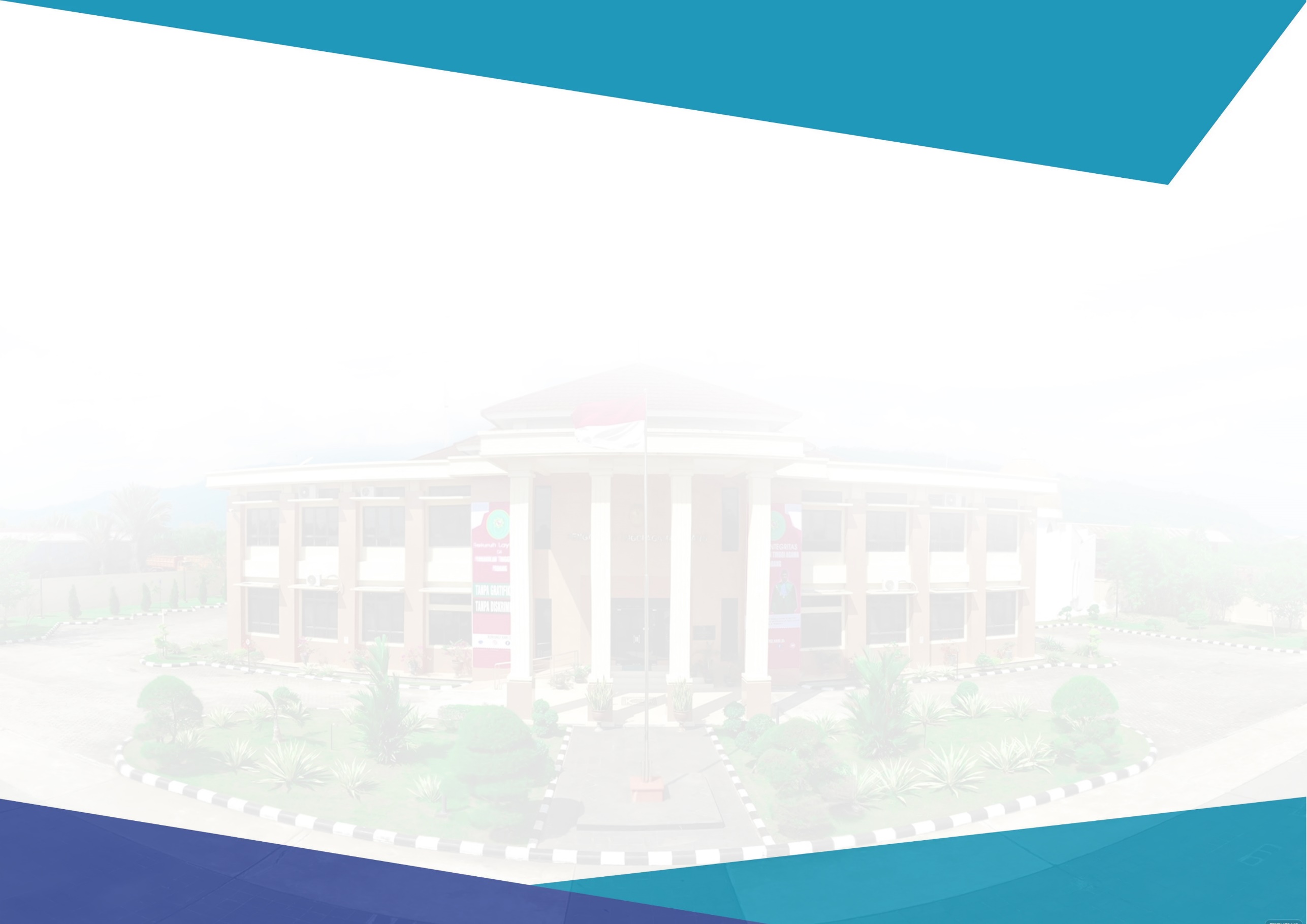 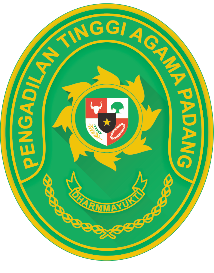 PIAGAM PENGHARGAANNOMOR : W3-A/          /KP.05.8/10/2021MEMBERIKAN APRESIASI KEPADAPengadilan Agama PariamanSEBAGAIPERINGKAT IPENANGANAN PERKARA SIPP DENGAN NILAI RATA-RATA TERTINGGI PADA KATEGORI IIIPENGADILAN AGAMA SE SUMATERA BARAT PERIODE JULI-SEPTEMBER 2021 PADANG,     NOVEMBER 2021KETUA PENGADILAN TINGGI AGAMA PADANGDRS. H. ZEIN AHSAN, M.H.NIP. 19550826198203100PIAGAM PENGHARGAANNOMOR : W3-A/          /KP.05.8/10/2021MEMBERIKAN APRESIASI KEPADAPengadilan Agama SolokSEBAGAIPERINGKAT IPENANGANAN PERKARA SIPP DENGAN NILAI RATA-RATA TERTINGGI PADA KATEGORI IIIPENGADILAN AGAMA SE SUMATERA BARAT PERIODE JULI-SEPTEMBER 2021 PADANG,     NOVEMBER 2021KETUA PENGADILAN TINGGI AGAMA PADANGDRS. H. ZEIN AHSAN, M.H.NIP. 19550826198203100PIAGAM PENGHARGAANNOMOR : W3-A/          /KP.05.8/10/2021MEMBERIKAN APRESIASI KEPADAPengadilan Agama Lubuk SikapingSEBAGAIPERINGKAT IIPENANGANAN PERKARA SIPP DENGAN NILAI RATA-RATA TERTINGGI PADA KATEGORI IVPENGADILAN AGAMA SE SUMATERA BARAT PERIODE JULI-SEPTEMBER 2021 PADANG,     NOVEMBER 2021KETUA PENGADILAN TINGGI AGAMA PADANGDRS. H. ZEIN AHSAN, M.H.NIP. 19550826198203100PIAGAM PENGHARGAANNOMOR : W3-A/          /KP.05.8/10/2021MEMBERIKAN APRESIASI KEPADAPengadilan Agama Koto BaruSEBAGAIPERINGKAT IIIPENANGANAN PERKARA SIPP DENGAN NILAI RATA-RATA TERTINGGI PADA KATEGORI IVPENGADILAN AGAMA SE SUMATERA BARAT PERIODE JULI-SEPTEMBER 2021 PADANG,     NOVEMBER 2021KETUA PENGADILAN TINGGI AGAMA PADANGDRS. H. ZEIN AHSAN, M.H.NIP. 19550826198203100PIAGAM PENGHARGAANNOMOR : W3-A/          /KP.05.8/10/2021MEMBERIKAN APRESIASI KEPADAPengadilan Agama Padang PanjangSEBAGAIPERINGKAT IVPENANGANAN PERKARA SIPP DENGAN NILAI RATA-RATA TERTINGGI PADA KATEGORI IVPENGADILAN AGAMA SE SUMATERA BARAT PERIODE JULI-SEPTEMBER 2021 PADANG,     NOVEMBER 2021KETUA PENGADILAN TINGGI AGAMA PADANGDRS. H. ZEIN AHSAN, M.H.NIP. 19550826198203100